REKRUTACJA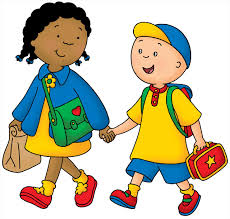 DO PRZEDSZKOLI/ODDZIAŁÓW PRZEDSZKOLNYCH                                  W SZKOŁACH/PUNKTÓW PREDSZOLNYCH/SZKÓŁ PODSTAWOWYCH  NA ROK SZKOLNY 2018/2019Szanowni Państwo, rodzice, opiekunowie prawni!Z dniem 01 marca 2018r. rozpoczyna się rekrutacja do przedszkoli, oddziałów przedszkolnych                 w szkołach, punktów przedszkolnych oraz do szkół podstawowych dla których Gmina Miasto Zakopane jest organem prowadzącym. Przypominamy, iż w postępowaniu rekrutacyjnym i postępowaniu uzupełniającym na rok szkolny 2018/2019 będą brane pod uwagę kryteria oraz punktacja wskazana poniżej:I Zasady rekrutacjiDo publicznych przedszkoli, oddziałów przedszkolnych w szkołach podstawowych  i publicznych innych form wychowania przedszkolnego: Pozostawanie rodziców/opiekunów prawnych w zatrudnieniu lub prowadzenie przez nich działalności gospodarczej lub pobieranie nauki w systemie dziennym (maksymalna liczba punktów – 2)Matka dziecka /opiekun prawny– 1 pkt.Ojciec dziecka /opiekun prawny - 1 pkt.Uczęszczanie rodzeństwa kandydata do placówki do której kandydat stara się o przyjęcie – 1 pkt.Wraz z wnioskiem należy przedłożyć dokumenty potwierdzające spełnianie kryterium:- zaświadczenie rodziców/opiekunów prawnych o pobieraniu nauki w systemie dziennym,               o zatrudnieniu lub prowadzeniu działalności gospodarczej,- oświadczenie o kontynuowaniu wychowania przedszkolnego w tym przedszkolu złożone przez rodziców/opiekunów prawnych kandydata o następującej treści.Oświadczenie rodzica/ów o uczęszczaniu rodzeństwa kandydata do przedszkolaOświadczam, że rodzeństwo mojego dziecka (imię i nazwisko dziecka)………………………………………. (data urodzenia)…………………w…………………………………… uczęszcza do przedszkola……………. ………………………………………………………….. (adres , nazwa placówki).Jestem świadoma/y odpowiedzialności karnej za złożenie fałszywego oświadczenia.Zakopane, dnia…………………………				………..…………………………………							   (czytelny podpis rodzica/ów)II Zasady rekrutacjiDo klas I publicznych szkół podstawowych dla uczniów zamieszkałych poza obwodem, jeżeli dana szkoła nadal będzie dysponować wolnymi miejscami: 1) w szkole obowiązek szkolny spełnia rodzeństwo dziecka - 5 pkt.2) miejsce pracy rodziców znajduje się w obwodzie szkoły - 3 pkt.3) dziecko uczęszczało do oddziału przedszkolnego w danej szkole - 3 pkt.4) w obwodzie szkoły zamieszkują krewni dziecka (babcia, dziadek) wspierający rodziców (opiekunów prawnych) w zapewnieniu mu należytej opieki - 2 pkt.W celu wykazania spełniania kryterium, o którym mowa w II zasadach rekrutacji pkt. 2 lub pkt.4 rodzice ucznia zobowiązani są dostarczyć zaświadczenie potwierdzające zatrudnienie                          w obwodzie danej szkoły oraz oświadczenie o miejscu zamieszkania krewnych dziecka.UWAGA: kandydaci do klas pierwszych szkół podstawowych posiadający orzeczenie                    o potrzebie kształcenia specjalnego, są przyjmowani do Szkoły Podstawowej z Oddziałami Integracyjnym Nr 1 im. Heleny Marusarzówny w Zakopanem.Wzory wniosków można pobrać bezpośrednio w naszych placówkach oświatowych lub znaleźć na stronie internetowej Urzędu Miasta Zakopane www.zakopane.eu w przyjętym Zarządzeniu                  Nr 36/2017 Burmistrza Miasta Zakopane z dnia 16 lutego 2017r. albo w zakładce „Załatw sprawę”.Lista adresowa placówek:Przedszkole nr 3 im. Karola Szymanowskiego,  ul. Kasprusie 35 a – dyrektor Alina Rachwał  - (przedszkole.nr3.zak@wp.pl), TEL.: 182015221Przedszkole nr 7  im. Kazimierza Przerwy-Tetmajera, ul. Nowotarska  32a – dyrektor Teresa Wilkus – (p7zak@wp.pl), TEL. 182068495Przedszkole nr 9 im. Kornela Makuszyńskiego, ul. Sabały 10 – dyrektor Jolanta Żółty – (p9zak@wp.pl), TEL.: 182013225Szkoła Podstawowa z Oddziałami Integracyjnymi nr 1 im. Heleny Marusarzówny, ul. Orkana 6 – dyrektor Bożena Bobak – (sekretariat@sp1zakopane.szkolnastrona.pl) , TEL.: 182014426Szkoła Podstawowa nr 2 im. Bronisława Czecha / oddział przedszkolny, ul. Skibówki 2d – dyrektor Monika Karpiel -  (sekretariat@sp2zakopane.pl), TEL.: 182014602, 182020822Szkoła Podstawowa nr 3 im. Gen. Mariusza Zaruskiego, ul. Karłowicza 6 – dyrektor Elżbieta Konopka – (sekretariat.sp3zakopane@gmail.com), TEL.: 182015633Szkoła Podstawowa nr 4 im. Marszałka Józefa Piłsudskiego / oddział przedszkolny,                           ul. Janosówka 15a i 15b – dyrektor Władysław Filar – (sekretariat.sp4zakopane@o2.pl),            TEL.: 182011826Szkoła Podstawowa nr 5 im. Janusza Korczaka, ul . Chramcówki 27 – dyrektor Piotr Kopeć – (sekretariat@sp5zakopane.szkolnastrona.pl), TEL.: 182068637Szkoła Podstawowa nr 7 im. Kornela Makuszyńskiego / punkt przedszkolny, ul. Cyrhla 57– dyrektor Dorota Drewniacka – (sp7zakopane@interia.pl), TEL.: 182061026Szkoła Podstawowa nr 9 im. Jana Kasprowicza / punkt przedszkolny, ul. Harenda 21– dyrektor Piotr Kyc – (sp9zakopane@poczta.onet.pl), TEL.: 182068277Wszystkich chętnych zapraszamy do odwiedzenia naszych placówek i zapoznania się      z przygotowaną ofertą oraz szczegółowymi  zasadami rekrutacji.